Домоводство 7 классДомашняя работаУстанови соответствие между символами ухода за одеждой и их значением. Ответ запиши. 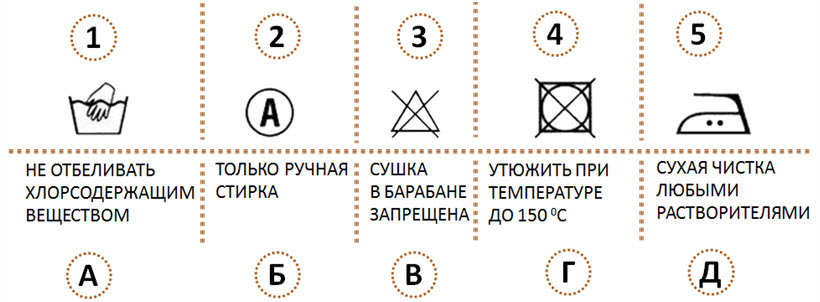        2-          3-           4-          5-Вспомни правила пользования утюгом. Напиши что обозначают *,  **, ***.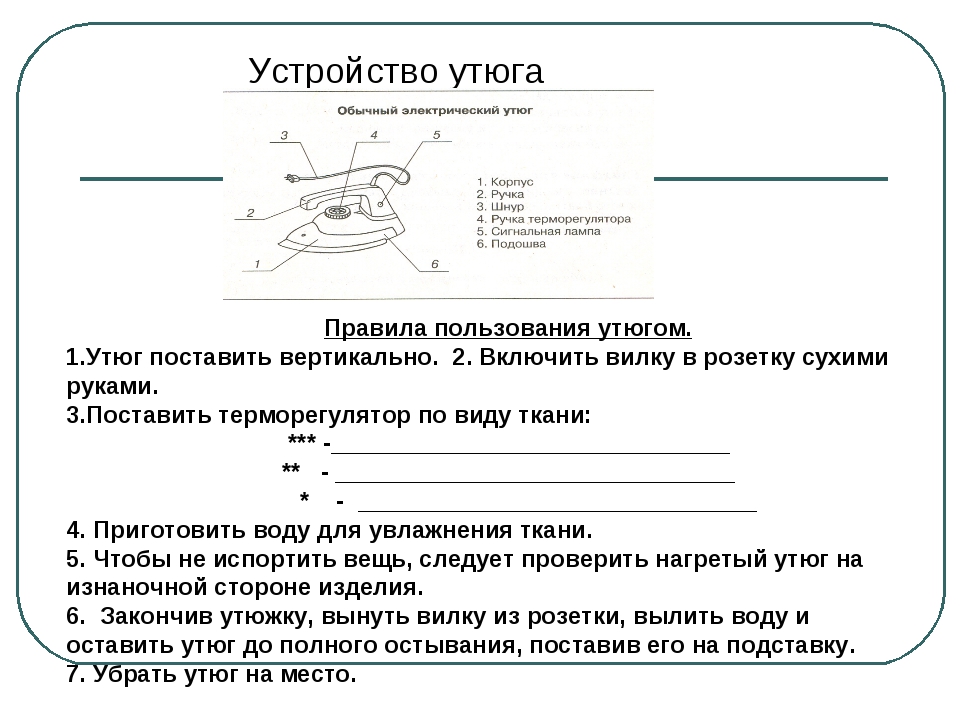 Как можно экономить в домашнем хозяйстве?